Министерство науки и высшего образования Российской ФедерацииФедеральное государственное бюджетное образовательное учреждение высшего образования «Ростовский государственный экономический университет (РИНХ)»Министерство науки и высшего образования Российской ФедерацииФедеральное государственное бюджетное образовательное учреждение высшего образования «Ростовский государственный экономический университет (РИНХ)»УТВЕРЖДАЮДиректор Таганрогского института имени А.П. Чехова (филиала)РГЭУ (РИНХ)_____________ Голобородько А.Ю.«____» ______________ 20___г.УТВЕРЖДАЮДиректор Таганрогского института имени А.П. Чехова (филиала)РГЭУ (РИНХ)_____________ Голобородько А.Ю.«____» ______________ 20___г.Рабочая программа дисциплиныУчебная практика, ознакомительная (по профилю Биология)Рабочая программа дисциплиныУчебная практика, ознакомительная (по профилю Биология)направление 44.03.05 Педагогическое образование (с двумя профилями подготовки)направленность (профиль)  44.03.05.40 Биология и Географиянаправление 44.03.05 Педагогическое образование (с двумя профилями подготовки)направленность (профиль)  44.03.05.40 Биология и ГеографияДля набора 2019. 2020. 2021. 2022 годаДля набора 2019. 2020. 2021. 2022 годаКвалификацияБакалаврКвалификацияБакалаврКАФЕДРАбиолого-географического образования и здоровьесберегающих дисциплинбиолого-географического образования и здоровьесберегающих дисциплинбиолого-географического образования и здоровьесберегающих дисциплинбиолого-географического образования и здоровьесберегающих дисциплинбиолого-географического образования и здоровьесберегающих дисциплинбиолого-географического образования и здоровьесберегающих дисциплинбиолого-географического образования и здоровьесберегающих дисциплинбиолого-географического образования и здоровьесберегающих дисциплинбиолого-географического образования и здоровьесберегающих дисциплинРаспределение часов дисциплины по семестрамРаспределение часов дисциплины по семестрамРаспределение часов дисциплины по семестрамРаспределение часов дисциплины по семестрамРаспределение часов дисциплины по семестрамРаспределение часов дисциплины по семестрамРаспределение часов дисциплины по семестрамСеместр(<Курс>.<Семестр на курсе>)Семестр(<Курс>.<Семестр на курсе>)Семестр(<Курс>.<Семестр на курсе>)3 (2.1)3 (2.1)ИтогоИтогоНедельНедельНедель1717ИтогоИтогоВид занятийВид занятийВид занятийУПРПУПРППрактическиеПрактическиеПрактические50505050Итого ауд.Итого ауд.Итого ауд.50505050Кoнтактная рабoтаКoнтактная рабoтаКoнтактная рабoта50505050Сам. работаСам. работаСам. работа58585858ИтогоИтогоИтого108108108108ОСНОВАНИЕОСНОВАНИЕОСНОВАНИЕОСНОВАНИЕОСНОВАНИЕОСНОВАНИЕОСНОВАНИЕОСНОВАНИЕОСНОВАНИЕУчебный план утвержден учёным советом вуза от 26.04.2022 протокол № 9/1.Программу составил(и): канд. пед. наук, Доц., Панова В.А. _________________Зав. кафедрой: Подберезный В. В. 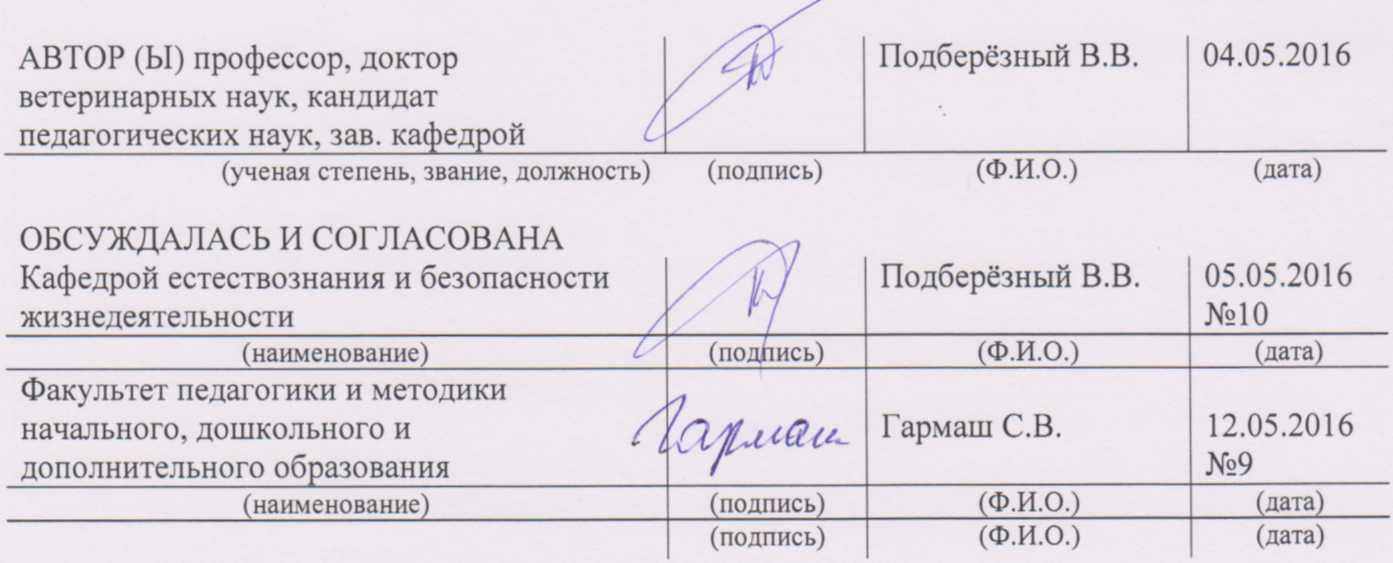 Учебный план утвержден учёным советом вуза от 26.04.2022 протокол № 9/1.Программу составил(и): канд. пед. наук, Доц., Панова В.А. _________________Зав. кафедрой: Подберезный В. В. Учебный план утвержден учёным советом вуза от 26.04.2022 протокол № 9/1.Программу составил(и): канд. пед. наук, Доц., Панова В.А. _________________Зав. кафедрой: Подберезный В. В. Учебный план утвержден учёным советом вуза от 26.04.2022 протокол № 9/1.Программу составил(и): канд. пед. наук, Доц., Панова В.А. _________________Зав. кафедрой: Подберезный В. В. Учебный план утвержден учёным советом вуза от 26.04.2022 протокол № 9/1.Программу составил(и): канд. пед. наук, Доц., Панова В.А. _________________Зав. кафедрой: Подберезный В. В. Учебный план утвержден учёным советом вуза от 26.04.2022 протокол № 9/1.Программу составил(и): канд. пед. наук, Доц., Панова В.А. _________________Зав. кафедрой: Подберезный В. В. Учебный план утвержден учёным советом вуза от 26.04.2022 протокол № 9/1.Программу составил(и): канд. пед. наук, Доц., Панова В.А. _________________Зав. кафедрой: Подберезный В. В. Учебный план утвержден учёным советом вуза от 26.04.2022 протокол № 9/1.Программу составил(и): канд. пед. наук, Доц., Панова В.А. _________________Зав. кафедрой: Подберезный В. В. Учебный план утвержден учёным советом вуза от 26.04.2022 протокол № 9/1.Программу составил(и): канд. пед. наук, Доц., Панова В.А. _________________Зав. кафедрой: Подберезный В. В. Учебный план утвержден учёным советом вуза от 26.04.2022 протокол № 9/1.Программу составил(и): канд. пед. наук, Доц., Панова В.А. _________________Зав. кафедрой: Подберезный В. В. Учебный план утвержден учёным советом вуза от 26.04.2022 протокол № 9/1.Программу составил(и): канд. пед. наук, Доц., Панова В.А. _________________Зав. кафедрой: Подберезный В. В. Учебный план утвержден учёным советом вуза от 26.04.2022 протокол № 9/1.Программу составил(и): канд. пед. наук, Доц., Панова В.А. _________________Зав. кафедрой: Подберезный В. В. 1. ЦЕЛИ ОСВОЕНИЯ ДИСЦИПЛИНЫ1. ЦЕЛИ ОСВОЕНИЯ ДИСЦИПЛИНЫ1. ЦЕЛИ ОСВОЕНИЯ ДИСЦИПЛИНЫ1. ЦЕЛИ ОСВОЕНИЯ ДИСЦИПЛИНЫ1. ЦЕЛИ ОСВОЕНИЯ ДИСЦИПЛИНЫ1. ЦЕЛИ ОСВОЕНИЯ ДИСЦИПЛИНЫ1. ЦЕЛИ ОСВОЕНИЯ ДИСЦИПЛИНЫ1. ЦЕЛИ ОСВОЕНИЯ ДИСЦИПЛИНЫ2. ТРЕБОВАНИЯ К РЕЗУЛЬТАТАМ ОСВОЕНИЯ ДИСЦИПЛИНЫ2. ТРЕБОВАНИЯ К РЕЗУЛЬТАТАМ ОСВОЕНИЯ ДИСЦИПЛИНЫ2. ТРЕБОВАНИЯ К РЕЗУЛЬТАТАМ ОСВОЕНИЯ ДИСЦИПЛИНЫ2. ТРЕБОВАНИЯ К РЕЗУЛЬТАТАМ ОСВОЕНИЯ ДИСЦИПЛИНЫ2. ТРЕБОВАНИЯ К РЕЗУЛЬТАТАМ ОСВОЕНИЯ ДИСЦИПЛИНЫ2. ТРЕБОВАНИЯ К РЕЗУЛЬТАТАМ ОСВОЕНИЯ ДИСЦИПЛИНЫ2. ТРЕБОВАНИЯ К РЕЗУЛЬТАТАМ ОСВОЕНИЯ ДИСЦИПЛИНЫ2. ТРЕБОВАНИЯ К РЕЗУЛЬТАТАМ ОСВОЕНИЯ ДИСЦИПЛИНЫОПК-3.1:Определяет диагностируемые цели (требования к результатам) совместной и индивидуальной учебной и воспитательной деятельности обучающихся, в том числе с особыми образовательными потребностями, в соответствии с требованиями федеральных государственных образовательных стандартовОПК-3.1:Определяет диагностируемые цели (требования к результатам) совместной и индивидуальной учебной и воспитательной деятельности обучающихся, в том числе с особыми образовательными потребностями, в соответствии с требованиями федеральных государственных образовательных стандартовОПК-3.1:Определяет диагностируемые цели (требования к результатам) совместной и индивидуальной учебной и воспитательной деятельности обучающихся, в том числе с особыми образовательными потребностями, в соответствии с требованиями федеральных государственных образовательных стандартовОПК-3.1:Определяет диагностируемые цели (требования к результатам) совместной и индивидуальной учебной и воспитательной деятельности обучающихся, в том числе с особыми образовательными потребностями, в соответствии с требованиями федеральных государственных образовательных стандартовОПК-3.1:Определяет диагностируемые цели (требования к результатам) совместной и индивидуальной учебной и воспитательной деятельности обучающихся, в том числе с особыми образовательными потребностями, в соответствии с требованиями федеральных государственных образовательных стандартовОПК-3.1:Определяет диагностируемые цели (требования к результатам) совместной и индивидуальной учебной и воспитательной деятельности обучающихся, в том числе с особыми образовательными потребностями, в соответствии с требованиями федеральных государственных образовательных стандартовОПК-3.1:Определяет диагностируемые цели (требования к результатам) совместной и индивидуальной учебной и воспитательной деятельности обучающихся, в том числе с особыми образовательными потребностями, в соответствии с требованиями федеральных государственных образовательных стандартовОПК-3.1:Определяет диагностируемые цели (требования к результатам) совместной и индивидуальной учебной и воспитательной деятельности обучающихся, в том числе с особыми образовательными потребностями, в соответствии с требованиями федеральных государственных образовательных стандартовОПК-3.2:Использует педагогически обоснованный ин-струментарий организации совместной и индивидуальной учебной и воспитательной деятельности обучающихсяОПК-3.2:Использует педагогически обоснованный ин-струментарий организации совместной и индивидуальной учебной и воспитательной деятельности обучающихсяОПК-3.2:Использует педагогически обоснованный ин-струментарий организации совместной и индивидуальной учебной и воспитательной деятельности обучающихсяОПК-3.2:Использует педагогически обоснованный ин-струментарий организации совместной и индивидуальной учебной и воспитательной деятельности обучающихсяОПК-3.2:Использует педагогически обоснованный ин-струментарий организации совместной и индивидуальной учебной и воспитательной деятельности обучающихсяОПК-3.2:Использует педагогически обоснованный ин-струментарий организации совместной и индивидуальной учебной и воспитательной деятельности обучающихсяОПК-3.2:Использует педагогически обоснованный ин-струментарий организации совместной и индивидуальной учебной и воспитательной деятельности обучающихсяОПК-3.2:Использует педагогически обоснованный ин-струментарий организации совместной и индивидуальной учебной и воспитательной деятельности обучающихсяОПК-3.3:Формирует позитивный психологический климат в группе и условия для доброжелательных отношений между обучающимися с учетом их возрастных и индивидуальных особенностейОПК-3.3:Формирует позитивный психологический климат в группе и условия для доброжелательных отношений между обучающимися с учетом их возрастных и индивидуальных особенностейОПК-3.3:Формирует позитивный психологический климат в группе и условия для доброжелательных отношений между обучающимися с учетом их возрастных и индивидуальных особенностейОПК-3.3:Формирует позитивный психологический климат в группе и условия для доброжелательных отношений между обучающимися с учетом их возрастных и индивидуальных особенностейОПК-3.3:Формирует позитивный психологический климат в группе и условия для доброжелательных отношений между обучающимися с учетом их возрастных и индивидуальных особенностейОПК-3.3:Формирует позитивный психологический климат в группе и условия для доброжелательных отношений между обучающимися с учетом их возрастных и индивидуальных особенностейОПК-3.3:Формирует позитивный психологический климат в группе и условия для доброжелательных отношений между обучающимися с учетом их возрастных и индивидуальных особенностейОПК-3.3:Формирует позитивный психологический климат в группе и условия для доброжелательных отношений между обучающимися с учетом их возрастных и индивидуальных особенностейПКР-3.1:Анализирует методическое сопровождение процесса достижения образовательных результатовПКР-3.1:Анализирует методическое сопровождение процесса достижения образовательных результатовПКР-3.1:Анализирует методическое сопровождение процесса достижения образовательных результатовПКР-3.1:Анализирует методическое сопровождение процесса достижения образовательных результатовПКР-3.1:Анализирует методическое сопровождение процесса достижения образовательных результатовПКР-3.1:Анализирует методическое сопровождение процесса достижения образовательных результатовПКР-3.1:Анализирует методическое сопровождение процесса достижения образовательных результатовПКР-3.1:Анализирует методическое сопровождение процесса достижения образовательных результатовПКР-3.2:Учитывает индивидуальные особенности обучающихсяПКР-3.2:Учитывает индивидуальные особенности обучающихсяПКР-3.2:Учитывает индивидуальные особенности обучающихсяПКР-3.2:Учитывает индивидуальные особенности обучающихсяПКР-3.2:Учитывает индивидуальные особенности обучающихсяПКР-3.2:Учитывает индивидуальные особенности обучающихсяПКР-3.2:Учитывает индивидуальные особенности обучающихсяПКР-3.2:Учитывает индивидуальные особенности обучающихсяПКР-3.3:Обеспечивает методическое сопровождение процесса достижения образовательных результатовПКР-3.3:Обеспечивает методическое сопровождение процесса достижения образовательных результатовПКР-3.3:Обеспечивает методическое сопровождение процесса достижения образовательных результатовПКР-3.3:Обеспечивает методическое сопровождение процесса достижения образовательных результатовПКР-3.3:Обеспечивает методическое сопровождение процесса достижения образовательных результатовПКР-3.3:Обеспечивает методическое сопровождение процесса достижения образовательных результатовПКР-3.3:Обеспечивает методическое сопровождение процесса достижения образовательных результатовПКР-3.3:Обеспечивает методическое сопровождение процесса достижения образовательных результатовПКР-3.4:Реализует методическое сопровождение процесса достижения образовательных результатовПКР-3.4:Реализует методическое сопровождение процесса достижения образовательных результатовПКР-3.4:Реализует методическое сопровождение процесса достижения образовательных результатовПКР-3.4:Реализует методическое сопровождение процесса достижения образовательных результатовПКР-3.4:Реализует методическое сопровождение процесса достижения образовательных результатовПКР-3.4:Реализует методическое сопровождение процесса достижения образовательных результатовПКР-3.4:Реализует методическое сопровождение процесса достижения образовательных результатовПКР-3.4:Реализует методическое сопровождение процесса достижения образовательных результатовПКР-3.5:Владеет индивидуальным подходом к обучающимсяПКР-3.5:Владеет индивидуальным подходом к обучающимсяПКР-3.5:Владеет индивидуальным подходом к обучающимсяПКР-3.5:Владеет индивидуальным подходом к обучающимсяПКР-3.5:Владеет индивидуальным подходом к обучающимсяПКР-3.5:Владеет индивидуальным подходом к обучающимсяПКР-3.5:Владеет индивидуальным подходом к обучающимсяПКР-3.5:Владеет индивидуальным подходом к обучающимсяВ результате освоения дисциплины обучающийся должен:В результате освоения дисциплины обучающийся должен:В результате освоения дисциплины обучающийся должен:В результате освоения дисциплины обучающийся должен:В результате освоения дисциплины обучающийся должен:В результате освоения дисциплины обучающийся должен:В результате освоения дисциплины обучающийся должен:В результате освоения дисциплины обучающийся должен:Знать:Знать:Знать:Знать:Знать:Знать:Знать:Знать:Способен обеспечивать методическое сопровождение процесса достижения образовательных результатов с учетом индивидуальных особенностей обучающихся в области знания  методов флористических, фитоценологических  и фаунистических  исследований, изучение локальных флор и фаун, углубленно умений и навыков, связанных с определением растений и животных, расширение практических знаний о разнообразии растений и животных;знание методов изучения растений,  растительных  и фаунистических сообществ в естественной природной обстановкеСпособен обеспечивать методическое сопровождение процесса достижения образовательных результатов с учетом индивидуальных особенностей обучающихся в области знания  методов флористических, фитоценологических  и фаунистических  исследований, изучение локальных флор и фаун, углубленно умений и навыков, связанных с определением растений и животных, расширение практических знаний о разнообразии растений и животных;знание методов изучения растений,  растительных  и фаунистических сообществ в естественной природной обстановкеСпособен обеспечивать методическое сопровождение процесса достижения образовательных результатов с учетом индивидуальных особенностей обучающихся в области знания  методов флористических, фитоценологических  и фаунистических  исследований, изучение локальных флор и фаун, углубленно умений и навыков, связанных с определением растений и животных, расширение практических знаний о разнообразии растений и животных;знание методов изучения растений,  растительных  и фаунистических сообществ в естественной природной обстановкеСпособен обеспечивать методическое сопровождение процесса достижения образовательных результатов с учетом индивидуальных особенностей обучающихся в области знания  методов флористических, фитоценологических  и фаунистических  исследований, изучение локальных флор и фаун, углубленно умений и навыков, связанных с определением растений и животных, расширение практических знаний о разнообразии растений и животных;знание методов изучения растений,  растительных  и фаунистических сообществ в естественной природной обстановкеСпособен обеспечивать методическое сопровождение процесса достижения образовательных результатов с учетом индивидуальных особенностей обучающихся в области знания  методов флористических, фитоценологических  и фаунистических  исследований, изучение локальных флор и фаун, углубленно умений и навыков, связанных с определением растений и животных, расширение практических знаний о разнообразии растений и животных;знание методов изучения растений,  растительных  и фаунистических сообществ в естественной природной обстановкеСпособен обеспечивать методическое сопровождение процесса достижения образовательных результатов с учетом индивидуальных особенностей обучающихся в области знания  методов флористических, фитоценологических  и фаунистических  исследований, изучение локальных флор и фаун, углубленно умений и навыков, связанных с определением растений и животных, расширение практических знаний о разнообразии растений и животных;знание методов изучения растений,  растительных  и фаунистических сообществ в естественной природной обстановкеСпособен обеспечивать методическое сопровождение процесса достижения образовательных результатов с учетом индивидуальных особенностей обучающихся в области знания  методов флористических, фитоценологических  и фаунистических  исследований, изучение локальных флор и фаун, углубленно умений и навыков, связанных с определением растений и животных, расширение практических знаний о разнообразии растений и животных;знание методов изучения растений,  растительных  и фаунистических сообществ в естественной природной обстановкеСпособен обеспечивать методическое сопровождение процесса достижения образовательных результатов с учетом индивидуальных особенностей обучающихся в области знания  методов флористических, фитоценологических  и фаунистических  исследований, изучение локальных флор и фаун, углубленно умений и навыков, связанных с определением растений и животных, расширение практических знаний о разнообразии растений и животных;знание методов изучения растений,  растительных  и фаунистических сообществ в естественной природной обстановкеУметь:Уметь:Уметь:Уметь:Уметь:Уметь:Уметь:Уметь:использовать  методы флористических, фитоценологических  и фаунистических  исследований, изучения локальных флор и фаун, умений, связанных с определением растений и животных, расширение практических знаний о разнообразии растений и животных; пользоваться  методами изучения растений,  растительных  и фаунистических сообществ в естественной природной обстановкеиспользовать  методы флористических, фитоценологических  и фаунистических  исследований, изучения локальных флор и фаун, умений, связанных с определением растений и животных, расширение практических знаний о разнообразии растений и животных; пользоваться  методами изучения растений,  растительных  и фаунистических сообществ в естественной природной обстановкеиспользовать  методы флористических, фитоценологических  и фаунистических  исследований, изучения локальных флор и фаун, умений, связанных с определением растений и животных, расширение практических знаний о разнообразии растений и животных; пользоваться  методами изучения растений,  растительных  и фаунистических сообществ в естественной природной обстановкеиспользовать  методы флористических, фитоценологических  и фаунистических  исследований, изучения локальных флор и фаун, умений, связанных с определением растений и животных, расширение практических знаний о разнообразии растений и животных; пользоваться  методами изучения растений,  растительных  и фаунистических сообществ в естественной природной обстановкеиспользовать  методы флористических, фитоценологических  и фаунистических  исследований, изучения локальных флор и фаун, умений, связанных с определением растений и животных, расширение практических знаний о разнообразии растений и животных; пользоваться  методами изучения растений,  растительных  и фаунистических сообществ в естественной природной обстановкеиспользовать  методы флористических, фитоценологических  и фаунистических  исследований, изучения локальных флор и фаун, умений, связанных с определением растений и животных, расширение практических знаний о разнообразии растений и животных; пользоваться  методами изучения растений,  растительных  и фаунистических сообществ в естественной природной обстановкеиспользовать  методы флористических, фитоценологических  и фаунистических  исследований, изучения локальных флор и фаун, умений, связанных с определением растений и животных, расширение практических знаний о разнообразии растений и животных; пользоваться  методами изучения растений,  растительных  и фаунистических сообществ в естественной природной обстановкеиспользовать  методы флористических, фитоценологических  и фаунистических  исследований, изучения локальных флор и фаун, умений, связанных с определением растений и животных, расширение практических знаний о разнообразии растений и животных; пользоваться  методами изучения растений,  растительных  и фаунистических сообществ в естественной природной обстановкеВладеть:Владеть:Владеть:Владеть:Владеть:Владеть:Владеть:Владеть:в организации  совместной и индивидуальной учебной и воспитательной деятельности обучающихся,в соответствии с требованиями федеральных государственных образовательных стандартов в области овладения методами флористических, фитоценологических  и фаунистических  исследований, изучения локальных флор и фаун, умений, связанных с определением растений и животных, расширение практических знаний о разнообразии растений и животных;овладения методами изучения растений,  растительных  и фаунистических сообществ в естественной природной обстановкев организации  совместной и индивидуальной учебной и воспитательной деятельности обучающихся,в соответствии с требованиями федеральных государственных образовательных стандартов в области овладения методами флористических, фитоценологических  и фаунистических  исследований, изучения локальных флор и фаун, умений, связанных с определением растений и животных, расширение практических знаний о разнообразии растений и животных;овладения методами изучения растений,  растительных  и фаунистических сообществ в естественной природной обстановкев организации  совместной и индивидуальной учебной и воспитательной деятельности обучающихся,в соответствии с требованиями федеральных государственных образовательных стандартов в области овладения методами флористических, фитоценологических  и фаунистических  исследований, изучения локальных флор и фаун, умений, связанных с определением растений и животных, расширение практических знаний о разнообразии растений и животных;овладения методами изучения растений,  растительных  и фаунистических сообществ в естественной природной обстановкев организации  совместной и индивидуальной учебной и воспитательной деятельности обучающихся,в соответствии с требованиями федеральных государственных образовательных стандартов в области овладения методами флористических, фитоценологических  и фаунистических  исследований, изучения локальных флор и фаун, умений, связанных с определением растений и животных, расширение практических знаний о разнообразии растений и животных;овладения методами изучения растений,  растительных  и фаунистических сообществ в естественной природной обстановкев организации  совместной и индивидуальной учебной и воспитательной деятельности обучающихся,в соответствии с требованиями федеральных государственных образовательных стандартов в области овладения методами флористических, фитоценологических  и фаунистических  исследований, изучения локальных флор и фаун, умений, связанных с определением растений и животных, расширение практических знаний о разнообразии растений и животных;овладения методами изучения растений,  растительных  и фаунистических сообществ в естественной природной обстановкев организации  совместной и индивидуальной учебной и воспитательной деятельности обучающихся,в соответствии с требованиями федеральных государственных образовательных стандартов в области овладения методами флористических, фитоценологических  и фаунистических  исследований, изучения локальных флор и фаун, умений, связанных с определением растений и животных, расширение практических знаний о разнообразии растений и животных;овладения методами изучения растений,  растительных  и фаунистических сообществ в естественной природной обстановкев организации  совместной и индивидуальной учебной и воспитательной деятельности обучающихся,в соответствии с требованиями федеральных государственных образовательных стандартов в области овладения методами флористических, фитоценологических  и фаунистических  исследований, изучения локальных флор и фаун, умений, связанных с определением растений и животных, расширение практических знаний о разнообразии растений и животных;овладения методами изучения растений,  растительных  и фаунистических сообществ в естественной природной обстановкев организации  совместной и индивидуальной учебной и воспитательной деятельности обучающихся,в соответствии с требованиями федеральных государственных образовательных стандартов в области овладения методами флористических, фитоценологических  и фаунистических  исследований, изучения локальных флор и фаун, умений, связанных с определением растений и животных, расширение практических знаний о разнообразии растений и животных;овладения методами изучения растений,  растительных  и фаунистических сообществ в естественной природной обстановке3. СТРУКТУРА И СОДЕРЖАНИЕ ДИСЦИПЛИНЫ3. СТРУКТУРА И СОДЕРЖАНИЕ ДИСЦИПЛИНЫ3. СТРУКТУРА И СОДЕРЖАНИЕ ДИСЦИПЛИНЫ3. СТРУКТУРА И СОДЕРЖАНИЕ ДИСЦИПЛИНЫ3. СТРУКТУРА И СОДЕРЖАНИЕ ДИСЦИПЛИНЫ3. СТРУКТУРА И СОДЕРЖАНИЕ ДИСЦИПЛИНЫ3. СТРУКТУРА И СОДЕРЖАНИЕ ДИСЦИПЛИНЫ3. СТРУКТУРА И СОДЕРЖАНИЕ ДИСЦИПЛИНЫКод занятияНаименование разделов и тем /вид занятия/Наименование разделов и тем /вид занятия/Семестр / КурсЧасовКомпетен-цииЛитератураЛитератураРаздел 1. Растительные организмы  различных сред обитанийРаздел 1. Растительные организмы  различных сред обитаний1.1Овладение методикой биоморфологического описания, идентификации растений /Пр/Овладение методикой биоморфологического описания, идентификации растений /Пр/32ОПК-3.2 ОПК-3.3 ПКР-3.4Л1.1 Л1.2Л2.8 Л2.6 Л2.4 Л2.22Л3.2 Л3.1Л1.1 Л1.2Л2.8 Л2.6 Л2.4 Л2.22Л3.2 Л3.11.2Сбор травянистых растительных организмов  различных сред обитания и их для определение по определителям./Пр/Сбор травянистых растительных организмов  различных сред обитания и их для определение по определителям./Пр/32ОПК-3.2 ОПК-3.3 ПКР-3.4Л1.1 Л1.2Л2.8 Л2.6 Л2.4 Л2.22Л3.1Л1.1 Л1.2Л2.8 Л2.6 Л2.4 Л2.22Л3.11.3Овладение методами флористических исследований, изучение локальныхфлор; углубление умений и навыков, связанных с определение растений/Пр/Овладение методами флористических исследований, изучение локальныхфлор; углубление умений и навыков, связанных с определение растений/Пр/32ОПК-3.2 ОПК-3.3 ПКР-3.4Л1.1 Л1.2Л2.8 Л2.6 Л2.4 Л2.22Л3.2 Л3.1Л1.1 Л1.2Л2.8 Л2.6 Л2.4 Л2.22Л3.2 Л3.11.4Ознакомление  с правилами камеральной обработки собранных растительных организмов.  Правила грамотной гербаризации. /Пр/Ознакомление  с правилами камеральной обработки собранных растительных организмов.  Правила грамотной гербаризации. /Пр/34ОПК-3.2 ОПК-3.3 ПКР-3.4Л1.1 Л1.2Л2.8 Л2.6 Л2.4 Л2.22Л3.2 Л3.1Л1.1 Л1.2Л2.8 Л2.6 Л2.4 Л2.22Л3.2 Л3.11.5Экскурсия по ознакомлению с декоративной растительностью парковой и урбанистической зон  /Пр/34ОПК-3.2 ОПК-3.3 ПКР-3.4Л1.1 Л1.2Л2.8 Л2.6 Л2.4 Л2.22Л3.2 Л3.11.6Экскурсия по ознакомлению со степной растительностью  /Пр/34ОПК-3.2 ОПК-3.3 ПКР-3.4Л1.1 Л1.2Л2.8 Л2.6 Л2.4 Л2.22Л3.2 Л3.11.7Экскурсия по ознакомлению с водной растительностью  /Пр/34ОПК-3.2 ОПК-3.3 ПКР-3.4Л1.1 Л1.2Л2.8 Л2.6 Л2.4 Л2.22Л3.2 Л3.11.8Экскурсия по ознакомлению с древесно-кустарниковой растительностью /Пр/34ОПК-3.2 ОПК-3.3 ПКР-3.4Л1.1 Л1.2Л2.8 Л2.6 Л2.4 Л2.22Л3.2 Л3.11.9Камеральная обработка сборов на экскурсии по ознакомлению со степной растительностью  /Ср/34ОПК-3.2 ОПК-3.3 ПКР-3.4Л1.1 Л1.2Л2.8 Л2.6 Л2.4 Л2.22Л3.2 Л3.11.10Камеральная обработка  водных растений, собранных на экскурсии по ознакомлению с водной растительностью  /Ср/34ОПК-3.2 ОПК-3.3 ПКР-3.4Л1.1 Л1.2Л2.8 Л2.6 Л2.4 Л2.22Л3.2 Л3.11.11Камеральная обработка сборов на экскурсии по ознакомлению с древесно-кустарниковой растительностью  /Ср/34ОПК-3.2 ОПК-3.3 ПКР-3.4Л1.1 Л1.2Л2.8 Л2.6 Л2.4 Л2.22Л3.2 Л3.11.12Камеральная обработка  декоративных растений, собранных на экскурсии по ознакомлению с  растительностью урбанистической зоны /Ср/34ОПК-3.2 ОПК-3.3 ПКР-3.4Л1.1 Л1.2Л2.8 Л2.6 Л2.4 Л2.22Л3.2 Л3.11.13Основные виды растений, занесенные в Красную книгу Ростовской области и Красную книгу России /Ср/32ОПК-3.2 ОПК-3.3 ПКР-3.4Л1.1 Л1.2Л2.8 Л2.6 Л2.4 Л2.22Л3.2 Л3.11.14«Особенности биологии, экологии, систематики растений района полевой практики». Сбор информации по литературным и картографическим источникам о растениях места прохождения практики /Ср/32ОПК-3.2 ОПК-3.3 ПКР-3.4Л1.1 Л1.2Л2.8 Л2.6 Л2.4 Л2.22Л3.2 Л3.1Раздел 2. Беспозвоночные организмы  различных сред обитаний2.1Экскурсия на побережье Таганрогского залива Особенности водной среды обитания.Изучение организмов на  поверхности воды, в толще воды, на дне, среди растений, осмотр погружённых предметов. Сбор раковин моллюсков /Пр/34ОПК-3.2 ОПК-3.3 ПКР-3.4Л1.4 Л1.3Л2.18 Л2.15 Л2.12 Л2.11Л3.12.2Экскурсия в степь.Особенности степных  биоценозов. Осмотр цветущих растений,  Обитатели травяного покрова. Окраска тела, способы движения./Пр/34ОПК-3.2 ОПК-3.3 ПКР-3.4Л1.4 Л1.3Л2.10 Л2.9 Л2.1Л3.12.3Экскурсия в лесополосу. Ярусность растений лесополосы. Обитатели подстилки, пнейи поваленных деревьев, стволов и кроны. Первичные и вторичные вредители древесно-кустарниковых растений.Типы повреждений. Кровососущие насекомые. Роль хищных членистоногих вистреблении вредителей./Пр/34ОПК-3.2 ОПК-3.3 ПКР-3.4Л1.4 Л1.3Л2.10 Л2.9 Л2.1Л3.12.4Подготовка рефератов  и презентаций по основным семействам отрядов  классов Паукообразных :  Клещи Фрины. Сенокосцы.  Щупальцеходные. Ложноскорпионы. Рицинулеи. ТартаридыСкорпионы.. Сольпуги. Телифоны. Пальпиграды. Морские пауки/Ср/34ОПК-3.2 ОПК-3.3 ПКР-3.4Л1.4 Л1.3Л2.16 Л2.14 Л2.23Л3.12.5Основные виды беспозвоночных, занесенные в Красную книгу Ростовской области и Красную книгу России. /Ср/32ОПК-3.2 ОПК-3.3 ПКР-3.4Л1.4 Л1.3Л2.10 Л2.9 Л2.1Л3.12.6Подготовка рефератов  и презентаций по основным семействам отрядов класса Насекомые: отряд Жесткокрылые, отряд Чешуекрылые, отряд Полужесткокрылые, отряд Прямокрылые, отряд Перепончатокрылые, Блохи, отряд Тараканы, отряд Двукрылые /Ср/34ОПК-3.2 ОПК-3.3 ПКР-3.4Л1.4 Л1.3Л2.10 Л2.9 Л2.1Л3.1Раздел 3. Позвоночные организмы различных сред обитаний3.1Экскурсия на побережье Таганрогского залива Особенности водной среды обитания.Изучение орнитологического разнообразия обитателей побережья /Пр/34ОПК-3.2 ОПК-3.3 ПКР-3.4Л1.4 Л1.3Л2.7 Л2.5Л3.13.2Экскурсия  по ознакомлению с орнитологической обстановкой города.Изучение орнитологического разнообразия лесополосы и городской зоны. Птицы, помогающие бороться с вредителями  /Пр/34ОПК-3.2 ОПК-3.3 ПКР-3.4Л1.4 Л1.3Л2.7 Л2.5Л3.13.3Экскурсия в степь по изучению видового состава птиц Обучение полевому определению птиц по окраске,крикам, песне и поведению. Формирование навыков использования определителя иатласа птиц./Пр/34ОПК-3.2 ОПК-3.3 ПКР-3.4Л1.4 Л1.3Л2.7 Л2.5Л3.13.4Подготовка  докладов по изучению  отрядов земноводных. Бесхвостые. Безногие. Хвостатые земноводные /Ср/32ОПК-3.2 ОПК-3.3 ПКР-3.4Л1.4 Л1.3Л2.17Л3. 13.5Подготовка докладов по пресмыкающихся. Отряды Чешуйчатые. Черепахи. Крокодилы Клювоголовые.  /Ср/32ОПК-3.2 ОПК-3.3 ПКР-3.4Л1.4 Л1.3Л2.20 Л2.3Л3.13.6Подготовка рефератов и презентаций по основным отрядам птиц представленных в Ростовской области:Отряд Аистообразные, или голенастые (Ciconiiformes, Gressores);Отряд Воробьинообразные (Passeriformes);Отряд Голубеобразные (Columbiformes);Отряд Гусеобразные (Anseriformes);Отряд Дятлообразные (Piciformes);Отряд Журавлеобразные (Gruiformes);Отряд Козодоеобразные (Caprimulgiformes);Отряд Кукушкообразные (Cuculiformes);Отряд Курообразные (Galliformes);Отряд Пеликанообразные, или веслоногие (Pelecaniformes, Steganopodiformes);Отряд Поганкообразные (Podicipediformes);Отряд Ракшеобразные (Coraciiformes);Отряд Ржанкообразные (Charadriiformes);Отряд Совообразные (Strigiformes);Отряд Соколообразные, или дневные хищные птицы (Falconiformes);Отряд Стрижеобразные, или длиннокрылые (Apodiformes);Отряд Фламингообразные (Phoenicopteriformes)/Ср/38ОПК-3.2 ОПК-3.3 ПКР-3.4Л1.4 Л1.3Л2.7 Л2.5Л3.13.7Основные виды птиц занесенные в Красную книгу Ростовской области и Красную книгу России /Ср/32ОПК-3.2 ОПК-3.3 ПКР-3.4Л1.4 Л1.3Л2.7 Л2.5Л3.13.83.8Основные виды млекопитающих, занесенные в Красную книгу Ростовской области и Красную книгу России /Ср/Основные виды млекопитающих, занесенные в Красную книгу Ростовской области и Красную книгу России /Ср/Основные виды млекопитающих, занесенные в Красную книгу Ростовской области и Красную книгу России /Ср/Основные виды млекопитающих, занесенные в Красную книгу Ростовской области и Красную книгу России /Ср/32ОПК-3.2 ОПК-3.3 ПКР-3.4ОПК-3.2 ОПК-3.3 ПКР-3.4Л1.4 Л1.3Л2.2Л3.1Л1.4 Л1.3Л2.2Л3.13.93.9Основные виды земноводных,  занесенные в Красную книгу Ростовской области и Красную книгу России /Ср/Основные виды земноводных,  занесенные в Красную книгу Ростовской области и Красную книгу России /Ср/Основные виды земноводных,  занесенные в Красную книгу Ростовской области и Красную книгу России /Ср/Основные виды земноводных,  занесенные в Красную книгу Ростовской области и Красную книгу России /Ср/32ОПК-3.2 ОПК-3.3 ПКР-3.4ОПК-3.2 ОПК-3.3 ПКР-3.4Л1.4 Л1.3Л2.17 Л2.3Л3.1Л1.4 Л1.3Л2.17 Л2.3Л3.13.103.10Основные виды пресмыкающихся, занесенные в Красную книгу Ростовской области и Красную книгу России /Ср/Основные виды пресмыкающихся, занесенные в Красную книгу Ростовской области и Красную книгу России /Ср/Основные виды пресмыкающихся, занесенные в Красную книгу Ростовской области и Красную книгу России /Ср/Основные виды пресмыкающихся, занесенные в Красную книгу Ростовской области и Красную книгу России /Ср/32ОПК-3.2 ОПК-3.3 ПКР-3.4ОПК-3.2 ОПК-3.3 ПКР-3.4Л1.4 Л1.3Л2.20 Л2.3Л3.1Л1.4 Л1.3Л2.20 Л2.3Л3.13.113.11Особенности биологии, экологии, систематики земноводных района полевой практики». Сбор информации опреобладающих животных района практики. /Ср/Особенности биологии, экологии, систематики земноводных района полевой практики». Сбор информации опреобладающих животных района практики. /Ср/Особенности биологии, экологии, систематики земноводных района полевой практики». Сбор информации опреобладающих животных района практики. /Ср/Особенности биологии, экологии, систематики земноводных района полевой практики». Сбор информации опреобладающих животных района практики. /Ср/32ОПК-3.2 ОПК-3.3 ПКР-3.4ОПК-3.2 ОПК-3.3 ПКР-3.4Л1.4 Л1.3Л2.17 Л2.3Л3.1Л1.4 Л1.3Л2.17 Л2.3Л3.13.123.12Особенности биологии, экологии, систематики пресмыкающихся района полевой практики». Сбор информации о преобладающих животных района практики. /Ср/Особенности биологии, экологии, систематики пресмыкающихся района полевой практики». Сбор информации о преобладающих животных района практики. /Ср/Особенности биологии, экологии, систематики пресмыкающихся района полевой практики». Сбор информации о преобладающих животных района практики. /Ср/Особенности биологии, экологии, систематики пресмыкающихся района полевой практики». Сбор информации о преобладающих животных района практики. /Ср/32ОПК-3.2 ОПК-3.3 ПКР-3.4ОПК-3.2 ОПК-3.3 ПКР-3.4Л1.4 Л1.3Л2.20 Л2.3Л3.1Л1.4 Л1.3Л2.20 Л2.3Л3.13.133.13Особенности биологии, экологии, систематики млекопитающих района полевой практики». Сбор информации о преобладающих млекопитающих Ростовской области. /Ср/Особенности биологии, экологии, систематики млекопитающих района полевой практики». Сбор информации о преобладающих млекопитающих Ростовской области. /Ср/Особенности биологии, экологии, систематики млекопитающих района полевой практики». Сбор информации о преобладающих млекопитающих Ростовской области. /Ср/Особенности биологии, экологии, систематики млекопитающих района полевой практики». Сбор информации о преобладающих млекопитающих Ростовской области. /Ср/32ОПК-3.2 ОПК-3.3 ПКР-3.4ОПК-3.2 ОПК-3.3 ПКР-3.4Л1.4 Л1.3Л2.19 Л2.13Л3.1Л1.4 Л1.3Л2.19 Л2.13Л3.13.143.14Описание  методики полевых исследований по зоологии  с учетом состава сообществ в районе Ростовской области /Ср/Описание  методики полевых исследований по зоологии  с учетом состава сообществ в районе Ростовской области /Ср/Описание  методики полевых исследований по зоологии  с учетом состава сообществ в районе Ростовской области /Ср/Описание  методики полевых исследований по зоологии  с учетом состава сообществ в районе Ростовской области /Ср/32ОПК-3.2 ОПК-3.3 ПКР-3.4ОПК-3.2 ОПК-3.3 ПКР-3.4Л1.4 Л1.3Л2.21Л3. 1Л1.4 Л1.3Л2.21Л3. 14. ФОНД ОЦЕНОЧНЫХ СРЕДСТВ4. ФОНД ОЦЕНОЧНЫХ СРЕДСТВ4. ФОНД ОЦЕНОЧНЫХ СРЕДСТВ4. ФОНД ОЦЕНОЧНЫХ СРЕДСТВ4. ФОНД ОЦЕНОЧНЫХ СРЕДСТВ4. ФОНД ОЦЕНОЧНЫХ СРЕДСТВ4. ФОНД ОЦЕНОЧНЫХ СРЕДСТВ4. ФОНД ОЦЕНОЧНЫХ СРЕДСТВ4. ФОНД ОЦЕНОЧНЫХ СРЕДСТВ4. ФОНД ОЦЕНОЧНЫХ СРЕДСТВ4. ФОНД ОЦЕНОЧНЫХ СРЕДСТВ4. ФОНД ОЦЕНОЧНЫХ СРЕДСТВСтруктура и содержание фонда оценочных средств для проведения текущей и промежуточной аттестации представлены в Приложении 1 к рабочей программе дисциплины.Структура и содержание фонда оценочных средств для проведения текущей и промежуточной аттестации представлены в Приложении 1 к рабочей программе дисциплины.Структура и содержание фонда оценочных средств для проведения текущей и промежуточной аттестации представлены в Приложении 1 к рабочей программе дисциплины.Структура и содержание фонда оценочных средств для проведения текущей и промежуточной аттестации представлены в Приложении 1 к рабочей программе дисциплины.Структура и содержание фонда оценочных средств для проведения текущей и промежуточной аттестации представлены в Приложении 1 к рабочей программе дисциплины.Структура и содержание фонда оценочных средств для проведения текущей и промежуточной аттестации представлены в Приложении 1 к рабочей программе дисциплины.Структура и содержание фонда оценочных средств для проведения текущей и промежуточной аттестации представлены в Приложении 1 к рабочей программе дисциплины.Структура и содержание фонда оценочных средств для проведения текущей и промежуточной аттестации представлены в Приложении 1 к рабочей программе дисциплины.Структура и содержание фонда оценочных средств для проведения текущей и промежуточной аттестации представлены в Приложении 1 к рабочей программе дисциплины.Структура и содержание фонда оценочных средств для проведения текущей и промежуточной аттестации представлены в Приложении 1 к рабочей программе дисциплины.Структура и содержание фонда оценочных средств для проведения текущей и промежуточной аттестации представлены в Приложении 1 к рабочей программе дисциплины.Структура и содержание фонда оценочных средств для проведения текущей и промежуточной аттестации представлены в Приложении 1 к рабочей программе дисциплины.5. УЧЕБНО-МЕТОДИЧЕСКОЕ И ИНФОРМАЦИОННОЕ ОБЕСПЕЧЕНИЕ ДИСЦИПЛИНЫ5. УЧЕБНО-МЕТОДИЧЕСКОЕ И ИНФОРМАЦИОННОЕ ОБЕСПЕЧЕНИЕ ДИСЦИПЛИНЫ5. УЧЕБНО-МЕТОДИЧЕСКОЕ И ИНФОРМАЦИОННОЕ ОБЕСПЕЧЕНИЕ ДИСЦИПЛИНЫ5. УЧЕБНО-МЕТОДИЧЕСКОЕ И ИНФОРМАЦИОННОЕ ОБЕСПЕЧЕНИЕ ДИСЦИПЛИНЫ5. УЧЕБНО-МЕТОДИЧЕСКОЕ И ИНФОРМАЦИОННОЕ ОБЕСПЕЧЕНИЕ ДИСЦИПЛИНЫ5. УЧЕБНО-МЕТОДИЧЕСКОЕ И ИНФОРМАЦИОННОЕ ОБЕСПЕЧЕНИЕ ДИСЦИПЛИНЫ5. УЧЕБНО-МЕТОДИЧЕСКОЕ И ИНФОРМАЦИОННОЕ ОБЕСПЕЧЕНИЕ ДИСЦИПЛИНЫ5. УЧЕБНО-МЕТОДИЧЕСКОЕ И ИНФОРМАЦИОННОЕ ОБЕСПЕЧЕНИЕ ДИСЦИПЛИНЫ5. УЧЕБНО-МЕТОДИЧЕСКОЕ И ИНФОРМАЦИОННОЕ ОБЕСПЕЧЕНИЕ ДИСЦИПЛИНЫ5. УЧЕБНО-МЕТОДИЧЕСКОЕ И ИНФОРМАЦИОННОЕ ОБЕСПЕЧЕНИЕ ДИСЦИПЛИНЫ5. УЧЕБНО-МЕТОДИЧЕСКОЕ И ИНФОРМАЦИОННОЕ ОБЕСПЕЧЕНИЕ ДИСЦИПЛИНЫ5. УЧЕБНО-МЕТОДИЧЕСКОЕ И ИНФОРМАЦИОННОЕ ОБЕСПЕЧЕНИЕ ДИСЦИПЛИНЫ5.1. Основная литература5.1. Основная литература5.1. Основная литература5.1. Основная литература5.1. Основная литература5.1. Основная литература5.1. Основная литература5.1. Основная литература5.1. Основная литература5.1. Основная литература5.1. Основная литература5.1. Основная литератураАвторы, составителиАвторы, составителиЗаглавиеЗаглавиеИздательство, годИздательство, годИздательство, годИздательство, годКолич-воКолич-воКолич-воЛ1.1Долгачева, В. С., Алексахина, Е. М.Долгачева, В. С., Алексахина, Е. М.Ботаника: Учеб. пособие для студентов высш. учеб. заведений, обучающихся по спец. 031200 "Педагогика и методика нач. образования"Ботаника: Учеб. пособие для студентов высш. учеб. заведений, обучающихся по спец. 031200 "Педагогика и методика нач. образования"М.: Академия, 2003М.: Академия, 2003М.: Академия, 2003М.: Академия, 2003142142142Л1.2Буркина, Таисия МарковнаБуркина, Таисия МарковнаРаститительный мир донского края. Ботанические экскурсии: учеб.-метод. пособиеРаститительный мир донского края. Ботанические экскурсии: учеб.-метод. пособиеРостов н/Д: Терра Принт, 2008Ростов н/Д: Терра Принт, 2008Ростов н/Д: Терра Принт, 2008Ростов н/Д: Терра Принт, 2008101010Л1.3Блохин, Геннадий Иванович, Александров, В. А.Блохин, Геннадий Иванович, Александров, В. А.Зоология: учеб. для студентов высш. учеб. заведенийЗоология: учеб. для студентов высш. учеб. заведенийМ.: КолосС, 2006М.: КолосС, 2006М.: КолосС, 2006М.: КолосС, 2006101010Л1.4Потапов И.В.Потапов И.В.Зоология с основами экологии животных: Учеб. пособие для студентов пед. вузов по спец. 031200 - Педагогика и методика нач. образованияЗоология с основами экологии животных: Учеб. пособие для студентов пед. вузов по спец. 031200 - Педагогика и методика нач. образованияМ.: Академия, 2001М.: Академия, 2001М.: Академия, 2001М.: Академия, 20014848485.2. Дополнительная литература5.2. Дополнительная литература5.2. Дополнительная литература5.2. Дополнительная литература5.2. Дополнительная литература5.2. Дополнительная литература5.2. Дополнительная литература5.2. Дополнительная литература5.2. Дополнительная литература5.2. Дополнительная литература5.2. Дополнительная литература5.2. Дополнительная литератураАвторы, составителиАвторы, составителиЗаглавиеЗаглавиеИздательство, годИздательство, годИздательство, годИздательство, годКолич-воКолич-воКолич-воЛ2.1Гладун В. В., Кустов С. Ю.Гладун В. В., Кустов С. Ю.Определитель насекомых (Arthropoda: Insecta) заказника «Камышанова Поляна»: монографияОпределитель насекомых (Arthropoda: Insecta) заказника «Камышанова Поляна»: монографияКраснодар: Кубанский государственный университет, 2016Краснодар: Кубанский государственный университет, 2016Краснодар: Кубанский государственный университет, 2016Краснодар: Кубанский государственный университет, 2016http://biblioclub.ru/index. php? page=book&id=567163 неограниченный доступ для зарегистрированных пользователейhttp://biblioclub.ru/index. php? page=book&id=567163 неограниченный доступ для зарегистрированных пользователейhttp://biblioclub.ru/index. php? page=book&id=567163 неограниченный доступ для зарегистрированных пользователейЛ2.2Акимушкин И. И.Акимушкин И. И.Исчезающие животные (Красная книга): монографияИсчезающие животные (Красная книга): монографияМосква: Знание, 1976Москва: Знание, 1976Москва: Знание, 1976Москва: Знание, 1976http://biblioclub.ru/index. php? page=book&id=477119 неограниченный доступ для зарегистрированных пользователейhttp://biblioclub.ru/index. php? page=book&id=477119 неограниченный доступ для зарегистрированных пользователейhttp://biblioclub.ru/index. php? page=book&id=477119 неограниченный доступ для зарегистрированных пользователейЛ2.3Акимушкин И. И.Акимушкин И. И.Мир животных. Птицы. Рыбы, земноводные и пресмыкающиеся: монографияМир животных. Птицы. Рыбы, земноводные и пресмыкающиеся: монографияМосква: Издательство Мысль, 1989Москва: Издательство Мысль, 1989Москва: Издательство Мысль, 1989Москва: Издательство Мысль, 1989http://biblioclub.ru/index. php? page=book&id=477110 неограниченный доступ для зарегистрированных пользователейhttp://biblioclub.ru/index. php? page=book&id=477110 неограниченный доступ для зарегистрированных пользователейhttp://biblioclub.ru/index. php? page=book&id=477110 неограниченный доступ для зарегистрированных пользователейАвторы, составителиЗаглавиеИздательство, годКолич-воЛ2.4Ростовцев С. И.Определитель растений для школ и самообразования: монографияМосква: Типо-литография В. Ф. Рихтер, 1913http://biblioclub.ru/index. php? page=book&id=469164 неограниченный доступ для зарегистрированных пользователейЛ2.5Иванов А. И., Штегман Б. К., Стрелков А. А.Краткий определитель птиц ССС�Ленинград: Наука, 1978http://biblioclub.ru/index. php? page=book&id=450032 неограниченный доступ для зарегистрированных пользователейЛ2.6Никитина Е. В., Убукеева А. У., Айдарова Р. А., Филатова И. С., Попова Л. И., Ткаченко В. И., Шпота Е. И., Шарашова В. С.Флора Киргизской ССР: Определитель растений Киргизской СС�: монографияФрунзе: Издательство Академии Наук Киргизской СС�, 1960http://biblioclub.ru/index. php? page=book&id=236185 неограниченный доступ для зарегистрированных пользователейЛ2.7Сунгуров А. Н.Экскурсионный определитель птиц Европейской части ССС�: справочникМосква: Государственное учебно-педагогическое издательство, 1960http://biblioclub.ru/index. php? page=book&id=223937 неограниченный доступ для зарегистрированных пользователейЛ2.8Гроссгейм А. А.Определитель растений КавказаМосква: Советская наука, 1949http://biblioclub.ru/index. php? page=book&id=212280 неограниченный доступ для зарегистрированных пользователейЛ2.9Бей-Биенко Г. Я.Определитель насекомых европейской части ССС�: монографияЛенинград: Наука, 1970http://biblioclub.ru/index. php? page=book&id=116303 неограниченный доступ для зарегистрированных пользователейЛ2.10Павловский Е. Н.Определитель насекомых, повреждающих деревья и кустарники полезащитных полос: монографияМосква|Ленинград: Изд- во Акад. наук ССС�, 1950http://biblioclub.ru/index. php? page=book&id=116226 неограниченный доступ для зарегистрированных пользователейЛ2.11Богданов И. П., Скарлато О. А.Фауна СССР. Моллюски. Моллюски подсемейства Oenopotinae (Gastropoda, Pectinibranchia, Turridae) морей ССС�: монографияЛенинград: Наука, 1990http://biblioclub.ru/index. php? page=book&id=114694 неограниченный доступ для зарегистрированных пользователейЛ2.12Лихарев И. М., Виктор А. Й., Скарлато О. А.Фауна СССР. Моллюски. Слизни фауны СССР и сопредельных стран (Gastropoda Terrestria Nuda): монографияЛенинград: Наука, 1980http://biblioclub.ru/index. php? page=book&id=114682 неограниченный доступ для зарегистрированных пользователейАвторы, составителиЗаглавиеИздательство, годКолич-воЛ2.13Гуреев А. А., Скарлато О. А.Фауна СССР. Млекопитающие. Насекомоядные (Mammalia, Insectivora). Ежи, кроты, землеройки (Erinaceidae, Talpidea, Soricidea): монографияЛенинград: Наука, 1979http://biblioclub.ru/index. php? page=book&id=114608 неограниченный доступ для зарегистрированных пользователейЛ2.14Дубинин В. Б., Павловский Е. Н.Фауна СССР. Паукообразные. Перьевые клещи (Analgesoidea): монографияМосква|Ленинград: Изд- во Акад. наук ССС�, 1951http://biblioclub.ru/index. php? page=book&id=114588 неограниченный доступ для зарегистрированных пользователейЛ2.15Жадин В. И., Зернов С. А.Фауна СССР. Моллюски. Сем. Unionidea: монографияМосква|Ленинград: Изд- во Акад. наук ССС�, 1938http://biblioclub.ru/index. php? page=book&id=114586 неограниченный доступ для зарегистрированных пользователейЛ2.16Бялыницкий-Бируля А. А., Зернов С. А.Фауна СССР. Паукообразные. Фаланги (Solifuga): монографияМосква|Ленинград: Изд- во Акад. наук ССС�, 1938http://biblioclub.ru/index. php? page=book&id=114585 неограниченный доступ для зарегистрированных пользователейЛ2.17Никольский А. М.Записки Императорской академии наук по Физико-математическому отделению. Пресмыкающиеся и земноводные Российской империи: журналСанкт-Петербург: Тип. Имп. Акад. наук, 1905http://biblioclub.ru/index. php? page=book&id=109168 неограниченный доступ для зарегистрированных пользователейЛ2.18Жадин В. И., Клавдиков В. С.Пресноводные моллюски ССС�: монографияБ.м.: Леснабтехиздат, 1933http://biblioclub.ru/index. php? page=book&id=102504 неограниченный доступ для зарегистрированных пользователейЛ2.19Наумов С. П., Кузякин А. П.Жизнь животных. Млекопитающие, или звери: монографияМосква: Просвещение, 1971http://biblioclub.ru/index. php? page=book&id=53049 неограниченный доступ для зарегистрированных пользователейЛ2.20Банников А. Г.Жизнь животных. Пресноводные и пресмыкающиеся: монографияМосква: Просвещение, 1969http://biblioclub.ru/index. php? page=book&id=53047 неограниченный доступ для зарегистрированных пользователейЛ2.21Маврищев, В. В.Экскурсии в природу. Лес: учебное пособиеМинск: Вышэйшая школа, 2009http://www.iprbookshop. ru/20176.html неограниченный доступ для зарегистрированных пользователейЛ2.22Алёхина, Г. П., Хардикова, С. В.Учебно-полевая практика по экологии: учебное пособиеОренбург: Оренбургский государственный университет, ЭБС АСВ, 2015http://www.iprbookshop. ru/54171.html неограниченный доступ для зарегистрированных пользователейАвторы, составителиЗаглавиеЗаглавиеИздательство, годКолич-воКолич-воЛ2.23Логунов, Д. В., Казенас, В. Л.Пауки. Тип Членистоногие, класс Паукообразные. Серия «Животные Казахстана в фотографиях»Пауки. Тип Членистоногие, класс Паукообразные. Серия «Животные Казахстана в фотографиях»Алматы: Альманах, 2016http://www.iprbookshop. ru/69275.html неограниченный доступ для зарегистрированных пользователейhttp://www.iprbookshop. ru/69275.html неограниченный доступ для зарегистрированных пользователей5.3. Методические разрабоки5.3. Методические разрабоки5.3. Методические разрабоки5.3. Методические разрабоки5.3. Методические разрабоки5.3. Методические разрабоки5.3. Методические разрабокиАвторы, составителиЗаглавиеЗаглавиеИздательство, годКолич-воКолич-воЛ.1Школьные экскурсии. Их значение и организация: сборник научно-педагогических статей: сборник научных трудовШкольные экскурсии. Их значение и организация: сборник научно-педагогических статей: сборник научных трудовПетербург: Государственное издательство�, 1921http://biblioclub.ru/index. php? page=book&id=438824 неограниченный доступ для зарегистрированных пользователейhttp://biblioclub.ru/index. php? page=book&id=438824 неограниченный доступ для зарегистрированных пользователейЛ.2Полянский, И. И.Ботанические экскурсииБотанические экскурсииМ.: Просвещение, 1968115.3 Профессиональные базы данных и информационные справочные системы5.3 Профессиональные базы данных и информационные справочные системы5.3 Профессиональные базы данных и информационные справочные системы5.3 Профессиональные базы данных и информационные справочные системы5.3 Профессиональные базы данных и информационные справочные системы5.3 Профессиональные базы данных и информационные справочные системы5.3 Профессиональные базы данных и информационные справочные системы5.4. Перечень программного обеспечения5.4. Перечень программного обеспечения5.4. Перечень программного обеспечения5.4. Перечень программного обеспечения5.4. Перечень программного обеспечения5.4. Перечень программного обеспечения5.4. Перечень программного обеспечения5.5. Учебно-методические материалы для студентов с ограниченными возможностями здоровья5.5. Учебно-методические материалы для студентов с ограниченными возможностями здоровья5.5. Учебно-методические материалы для студентов с ограниченными возможностями здоровья5.5. Учебно-методические материалы для студентов с ограниченными возможностями здоровья5.5. Учебно-методические материалы для студентов с ограниченными возможностями здоровья5.5. Учебно-методические материалы для студентов с ограниченными возможностями здоровья5.5. Учебно-методические материалы для студентов с ограниченными возможностями здоровьяПри необходимости по заявлению обучающегося с ограниченными возможностями здоровья учебно-методические материалы предоставляются в формах, адаптированных к ограничениям здоровья и восприятия информации. Для лиц с нарушениями зрения: в форме аудиофайла; в печатной форме увеличенным шрифтом. Для лиц с нарушениями слуха: в форме электронного документа; в печатной форме. Для лиц с нарушениями опорно-двигательного аппарата: в форме электронного документа; в печатной форме.При необходимости по заявлению обучающегося с ограниченными возможностями здоровья учебно-методические материалы предоставляются в формах, адаптированных к ограничениям здоровья и восприятия информации. Для лиц с нарушениями зрения: в форме аудиофайла; в печатной форме увеличенным шрифтом. Для лиц с нарушениями слуха: в форме электронного документа; в печатной форме. Для лиц с нарушениями опорно-двигательного аппарата: в форме электронного документа; в печатной форме.При необходимости по заявлению обучающегося с ограниченными возможностями здоровья учебно-методические материалы предоставляются в формах, адаптированных к ограничениям здоровья и восприятия информации. Для лиц с нарушениями зрения: в форме аудиофайла; в печатной форме увеличенным шрифтом. Для лиц с нарушениями слуха: в форме электронного документа; в печатной форме. Для лиц с нарушениями опорно-двигательного аппарата: в форме электронного документа; в печатной форме.При необходимости по заявлению обучающегося с ограниченными возможностями здоровья учебно-методические материалы предоставляются в формах, адаптированных к ограничениям здоровья и восприятия информации. Для лиц с нарушениями зрения: в форме аудиофайла; в печатной форме увеличенным шрифтом. Для лиц с нарушениями слуха: в форме электронного документа; в печатной форме. Для лиц с нарушениями опорно-двигательного аппарата: в форме электронного документа; в печатной форме.При необходимости по заявлению обучающегося с ограниченными возможностями здоровья учебно-методические материалы предоставляются в формах, адаптированных к ограничениям здоровья и восприятия информации. Для лиц с нарушениями зрения: в форме аудиофайла; в печатной форме увеличенным шрифтом. Для лиц с нарушениями слуха: в форме электронного документа; в печатной форме. Для лиц с нарушениями опорно-двигательного аппарата: в форме электронного документа; в печатной форме.При необходимости по заявлению обучающегося с ограниченными возможностями здоровья учебно-методические материалы предоставляются в формах, адаптированных к ограничениям здоровья и восприятия информации. Для лиц с нарушениями зрения: в форме аудиофайла; в печатной форме увеличенным шрифтом. Для лиц с нарушениями слуха: в форме электронного документа; в печатной форме. Для лиц с нарушениями опорно-двигательного аппарата: в форме электронного документа; в печатной форме.При необходимости по заявлению обучающегося с ограниченными возможностями здоровья учебно-методические материалы предоставляются в формах, адаптированных к ограничениям здоровья и восприятия информации. Для лиц с нарушениями зрения: в форме аудиофайла; в печатной форме увеличенным шрифтом. Для лиц с нарушениями слуха: в форме электронного документа; в печатной форме. Для лиц с нарушениями опорно-двигательного аппарата: в форме электронного документа; в печатной форме.6. МАТЕРИАЛЬНО-ТЕХНИЧЕСКОЕ ОБЕСПЕЧЕНИЕ ДИСЦИПЛИНЫ (МОДУЛЯ)6. МАТЕРИАЛЬНО-ТЕХНИЧЕСКОЕ ОБЕСПЕЧЕНИЕ ДИСЦИПЛИНЫ (МОДУЛЯ)6. МАТЕРИАЛЬНО-ТЕХНИЧЕСКОЕ ОБЕСПЕЧЕНИЕ ДИСЦИПЛИНЫ (МОДУЛЯ)6. МАТЕРИАЛЬНО-ТЕХНИЧЕСКОЕ ОБЕСПЕЧЕНИЕ ДИСЦИПЛИНЫ (МОДУЛЯ)6. МАТЕРИАЛЬНО-ТЕХНИЧЕСКОЕ ОБЕСПЕЧЕНИЕ ДИСЦИПЛИНЫ (МОДУЛЯ)6. МАТЕРИАЛЬНО-ТЕХНИЧЕСКОЕ ОБЕСПЕЧЕНИЕ ДИСЦИПЛИНЫ (МОДУЛЯ)6. МАТЕРИАЛЬНО-ТЕХНИЧЕСКОЕ ОБЕСПЕЧЕНИЕ ДИСЦИПЛИНЫ (МОДУЛЯ)Помещения для проведения всех видов работ, предусмотренных учебным планом, укомплектованы необходимой специализированной учебной мебелью и техническими средствами обучения. Для проведения занятий используется демонстрационное оборудование, ботанические прессы, лупы ,определители растений и насекомых и др. Практические занятия проводятся в  аудиториях, оборудованных микроскопами и другим приборами для работы, а также в компьютерных классах, рабочие места в которых оборудованы необходимыми лицензионными программными средствами и выходом в Интернет.Помещения для проведения всех видов работ, предусмотренных учебным планом, укомплектованы необходимой специализированной учебной мебелью и техническими средствами обучения. Для проведения занятий используется демонстрационное оборудование, ботанические прессы, лупы ,определители растений и насекомых и др. Практические занятия проводятся в  аудиториях, оборудованных микроскопами и другим приборами для работы, а также в компьютерных классах, рабочие места в которых оборудованы необходимыми лицензионными программными средствами и выходом в Интернет.Помещения для проведения всех видов работ, предусмотренных учебным планом, укомплектованы необходимой специализированной учебной мебелью и техническими средствами обучения. Для проведения занятий используется демонстрационное оборудование, ботанические прессы, лупы ,определители растений и насекомых и др. Практические занятия проводятся в  аудиториях, оборудованных микроскопами и другим приборами для работы, а также в компьютерных классах, рабочие места в которых оборудованы необходимыми лицензионными программными средствами и выходом в Интернет.Помещения для проведения всех видов работ, предусмотренных учебным планом, укомплектованы необходимой специализированной учебной мебелью и техническими средствами обучения. Для проведения занятий используется демонстрационное оборудование, ботанические прессы, лупы ,определители растений и насекомых и др. Практические занятия проводятся в  аудиториях, оборудованных микроскопами и другим приборами для работы, а также в компьютерных классах, рабочие места в которых оборудованы необходимыми лицензионными программными средствами и выходом в Интернет.Помещения для проведения всех видов работ, предусмотренных учебным планом, укомплектованы необходимой специализированной учебной мебелью и техническими средствами обучения. Для проведения занятий используется демонстрационное оборудование, ботанические прессы, лупы ,определители растений и насекомых и др. Практические занятия проводятся в  аудиториях, оборудованных микроскопами и другим приборами для работы, а также в компьютерных классах, рабочие места в которых оборудованы необходимыми лицензионными программными средствами и выходом в Интернет.Помещения для проведения всех видов работ, предусмотренных учебным планом, укомплектованы необходимой специализированной учебной мебелью и техническими средствами обучения. Для проведения занятий используется демонстрационное оборудование, ботанические прессы, лупы ,определители растений и насекомых и др. Практические занятия проводятся в  аудиториях, оборудованных микроскопами и другим приборами для работы, а также в компьютерных классах, рабочие места в которых оборудованы необходимыми лицензионными программными средствами и выходом в Интернет.Помещения для проведения всех видов работ, предусмотренных учебным планом, укомплектованы необходимой специализированной учебной мебелью и техническими средствами обучения. Для проведения занятий используется демонстрационное оборудование, ботанические прессы, лупы ,определители растений и насекомых и др. Практические занятия проводятся в  аудиториях, оборудованных микроскопами и другим приборами для работы, а также в компьютерных классах, рабочие места в которых оборудованы необходимыми лицензионными программными средствами и выходом в Интернет.7. МЕТОДИЧЕСКИЕ УКАЗАНИЯ ДЛЯ ОБУЧАЮЩИХСЯ ПО ОСВОЕНИЮ ДИСЦИПЛИНЫ (МОДУЛЯ)7. МЕТОДИЧЕСКИЕ УКАЗАНИЯ ДЛЯ ОБУЧАЮЩИХСЯ ПО ОСВОЕНИЮ ДИСЦИПЛИНЫ (МОДУЛЯ)7. МЕТОДИЧЕСКИЕ УКАЗАНИЯ ДЛЯ ОБУЧАЮЩИХСЯ ПО ОСВОЕНИЮ ДИСЦИПЛИНЫ (МОДУЛЯ)7. МЕТОДИЧЕСКИЕ УКАЗАНИЯ ДЛЯ ОБУЧАЮЩИХСЯ ПО ОСВОЕНИЮ ДИСЦИПЛИНЫ (МОДУЛЯ)7. МЕТОДИЧЕСКИЕ УКАЗАНИЯ ДЛЯ ОБУЧАЮЩИХСЯ ПО ОСВОЕНИЮ ДИСЦИПЛИНЫ (МОДУЛЯ)7. МЕТОДИЧЕСКИЕ УКАЗАНИЯ ДЛЯ ОБУЧАЮЩИХСЯ ПО ОСВОЕНИЮ ДИСЦИПЛИНЫ (МОДУЛЯ)7. МЕТОДИЧЕСКИЕ УКАЗАНИЯ ДЛЯ ОБУЧАЮЩИХСЯ ПО ОСВОЕНИЮ ДИСЦИПЛИНЫ (МОДУЛЯ)Методические указания по освоению дисциплины представлены в Приложении 2 к рабочей программе дисциплины.Методические указания по освоению дисциплины представлены в Приложении 2 к рабочей программе дисциплины.Методические указания по освоению дисциплины представлены в Приложении 2 к рабочей программе дисциплины.Методические указания по освоению дисциплины представлены в Приложении 2 к рабочей программе дисциплины.Методические указания по освоению дисциплины представлены в Приложении 2 к рабочей программе дисциплины.Методические указания по освоению дисциплины представлены в Приложении 2 к рабочей программе дисциплины.Методические указания по освоению дисциплины представлены в Приложении 2 к рабочей программе дисциплины.